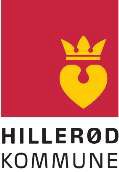 Generel Præsentation af Tilbudsgivers VirksomhedHistorie 
Forretningsmæssige aktiviteter 
Mission & vision 
Markeder 
Konkurrence 
Nettoomsætning 
Ejerforhold 
Ledelse 
Strategi 
Forventninger